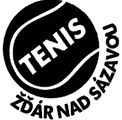 TURNAJE ZIMA 2023/242.12.2023 	KCTM – Adam nebo Lukáš10. - 12.2.2024 	MŽ Dívky – Radek17. - 19.2.2024 	MŽ Chlapci – Adam9.3. 2024 	Baby – Lukáš10.3. 2024 	Mini – Lukáš